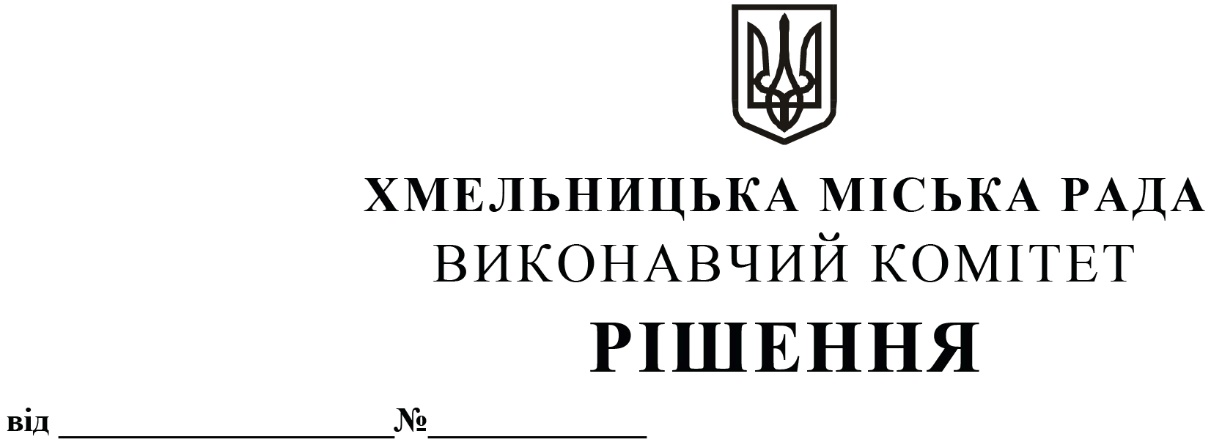 Про внесення на розгляд сесії міської ради пропозиції про внесення змін до рішення тридцять четвертої сесії міської ради від 09.10.2019 № 38 із внесеними змінами Розглянувши клопотання управління транспорту та зв’язку, у зв’язку із необхідністю внесенням змін до Програми розвитку та вдосконалення міського пасажирського транспорту міста Хмельницького на 2019-2023, затвердженої рішенням тридцять четвертої сесії міської ради від 09.10.2019 № 38, керуючись Законом України «Про місцеве самоврядування в Україні», виконавчий комітет міської радиВИРІШИВ:1. Внести на розгляд сесії міської ради пропозицію про внесення змін до рішення тридцять четвертої сесії міської ради від 09.10.2019 № 38 «Про затвердження Програми розвитку та вдосконалення міського пасажирського транспорту міста Хмельницького на 2019-2023 роки» із внесеними змінами, а саме:1.1. розділ IV. «Шляхи розвитку та вдосконалення громадського транспорту» додатку викласти в новій редакції:2. Контроль за виконанням рішення покласти на фінансове управління, управління транспорту та зв’язку та заступника міського голови М. Ваврищука.Міський голова                                                                                                Олександр СИМЧИШИН№з/пПерелік заходів Програми (завдання)ВиконавецьДжерела фінансуванняТермін виконанняПрогнозований обсяг фінансових ресурсів для виконання завдань (тис.грн)1.Придбання великогабаритного транспорту (тролейбус/автобус)Хмельницьке комунальне підприємство «Електротранс»Кошти передбачені в бюджеті Хмельницької міської територіальної громади.Інші джерела, не заборонені законодавством.2019-2023 р.р.6166451.1. Придбання низькопольних тролейбусів1.1. Придбання низькопольних тролейбусів1.1. Придбання низькопольних тролейбусів1.1. Придбання низькопольних тролейбусів1.1. Придбання низькопольних тролейбусів1.1. Придбання низькопольних тролейбусівПоказникиТермін виконанняТермін виконанняТермін виконанняТермін виконанняТермін виконанняПоказники20192020202120222023Кількість1515101114Обсяг фінансування за рахунок бюджету Хмельницької міської територіальної громади, тис.грн.9150099000650006830071700Власні кошти---94537801.2. Придбання тролейбусів на автономному ходу1.2. Придбання тролейбусів на автономному ходу1.2. Придбання тролейбусів на автономному ходу1.2. Придбання тролейбусів на автономному ходу1.2. Придбання тролейбусів на автономному ходу1.2. Придбання тролейбусів на автономному ходуПоказникиТермін виконанняТермін виконанняТермін виконанняТермін виконанняТермін виконанняПоказники20192020202120222023Кількість--555Обсяг фінансування за рахунок бюджету Хмельницької міської територіальної громади, тис.грн.--450004730049700Власні кошти-----1.3. Придбання великогабаритного транспорту(автобуси)1.3. Придбання великогабаритного транспорту(автобуси)1.3. Придбання великогабаритного транспорту(автобуси)1.3. Придбання великогабаритного транспорту(автобуси)1.3. Придбання великогабаритного транспорту(автобуси)1.3. Придбання великогабаритного транспорту(автобуси)ПоказникиТермін виконанняТермін виконанняТермін виконанняТермін виконанняТермін виконанняПоказники20192020202120222023Кількість---1415Обсяг фінансування за рахунок бюджету Хмельницької міської територіальної громади, тис.грн.---24 00046 500Власні кошти---3920-2.Створення умов сприяння розвитку транспорту (відповідний тариф або дотація з бюджету Хмельницької міської територіальної громади), формування тарифної політикиУправління праці та соціального захисту населення, управління транспорту та зв’язку,фінансове управлінняКошти передбачені в бюджеті Хмельницької міської територіальної громади,Інші джерела, не заборонені законодавством.2019-2023 р.р.-3.Запровадження автоматизованої системи обліку оплати проїзду.Управління транспорту та зв’язкуУправління праці та соціального захисту населенняКошти передбачені в бюджеті Хмельницької міської територіальної громади,Інші джерела, не заборонені законодавством.2019-2023 р.р.-4.Формування та виконання обсягів замовлення фахівців на підготовку робітничих кадрів у професійно-технічних навчальних закладах міста відповідно до потреб сучасного ринку праці в транспортній галузі.Управління транспорту та зв’язку, Хмельницьке комунальне підприємство «Електротранс», департамент освіти та наукиКошти передбачені в бюджеті Хмельницької міської територіальної громади,Інші джерела, не заборонені законодавством.Постійно-5.Проведення аналізу дорожньої мережі.Управління комунальної інфраструктури Хмельницької міської радиКошти передбачені в бюджеті Хмельницької міської територіальної громади,Інші джерела, не заборонені законодавством.2019-2020 р.р.-6.Розширення проїзної частини доріг та будівництво заїзних кишень на зупинках громадського транспорту, зазначених у додатку №1.Управління комунальної інфраструктури Хмельницької міської радиКошти передбачені в бюджеті Хмельницької міської територіальної громади,Інші джерела, не заборонені законодавством.Постійно-7.Проведення капітального ремонту та будівництво доріг, зазначених у додатку №1.Управління комунальної інфраструктури Хмельницької міської радиКошти передбачені в бюджеті Хмельницької міської територіальної громади,Інші джерела, не заборонені законодавством.Постійно-8.Будівництво шляхопроводу через залізничний переїзд по Старокостянти-нівському шосе.Управління архітектури та містобудування Хмельницької міської радиКошти передбачені в бюджеті Хмельницької міської територіальної громади,Інші джерела, не заборонені законодавством.2019-2023 р.р.-9.Створення місць для паркування приватного транспорту.Управління комунальної інфраструктури Хмельницької міської ради, управління архітектури та містобудування Хмельницької міської ради, управління транспорту та зв’язку, комунальне підприємство по організації роботи міського пасажирського транспортуКошти передбачені в бюджеті Хмельницької міської територіальної громади,Інші джерела, не заборонені законодавством.Постійно-10.При будівництві житлових будинків, торгівельних та офісних центрів передбачати місця для паркування транспортних засобів.Управління архітектури та містобудування Хмельницької міської ради, управління торгівліКошти передбачені в бюджеті Хмельницької міської територіальної громади,Інші джерела, не заборонені законодавством.Постійно-11.Коригування маршрутної мережі (згідно додатку №2).Управління транспорту та зв’язкуКошти передбачені в бюджеті Хмельницької міської територіальної громади,Інші джерела, не заборонені законодавством.Постійно-12.Придбання та встановлення нових зупинок для очікування пасажирами громадського транспортуУправління транспорту та зв’язку, Хмельницьке комунальне підприємство «Електротранс»Кошти передбачені в бюджеті Хмельницької міської територіальної громади.Інші джерела, не заборонені законодавством.2023 р.4750ПоказникиТермін виконанняТермін виконанняТермін виконанняТермін виконанняТермін виконанняПоказники20192020202120222023Кількість----10Обсяг фінансування за рахунок бюджету Хмельницької міської територіальної громади, тис.грн.----4750Власні кошти-----13.Оплата послуг за користування єдиною міською системою управління та супутникового моніторингу пасажирського транспорту загального користування в м.Хмельницькому.Управління транспорту та зв’язкуКошти передбачені в бюджеті Хмельницької міської територіальної громади.Інші джерела, не заборонені законодавством.2022-2023 р.р.718ПоказникиТермін виконанняТермін виконанняТермін виконанняТермін виконанняТермін виконанняПоказники20192020202120222023Кількість (транспортних засобів, які працюють на автобусних маршрутах загального користування)---407**407**Обсяг фінансування за рахунок бюджету Хмельницької міської територіальної громади, тис.грн.---180***538Власні кошти-----Всього:622 113